Муниципальное  бюджетное  общеобразовательное учреждение«Основная общеобразовательная школа №7»652870, Кемеровская область,                                                                           			        Тел/факс(38475) 6-43-11г. Междуреченск, 	                                                                                                                              e-mail:sc7msc@yandex.ruулица  Проходчиков, д. 38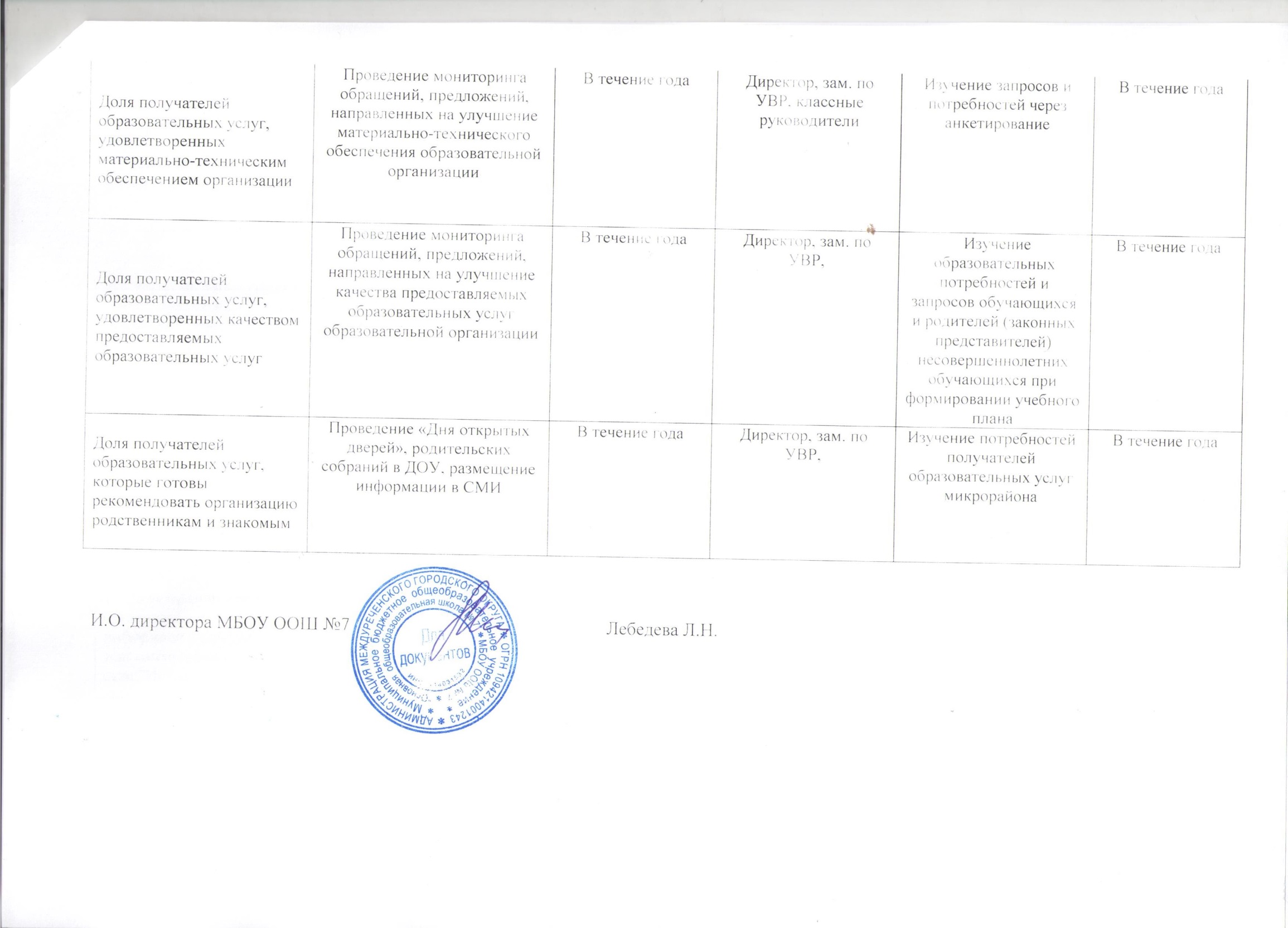 Недостатки, выявленные в ходе независимой оценки качества условий оказания услуг организациейНаименование мероприятия по устранению недостатков, выявленных в ходе независимой оценки качества условий оказания услуг организациейПлановый срок реализации мероприятияОтветственный исполнительСведения о ходе реализацииСведения о ходе реализацииНедостатки, выявленные в ходе независимой оценки качества условий оказания услуг организациейНаименование мероприятия по устранению недостатков, выявленных в ходе независимой оценки качества условий оказания услуг организациейПлановый срок реализации мероприятияОтветственный исполнительРеализованные меры по устранению выявленных недостатковФактический срок реализацииI. Открытость и доступность информации об организацииI. Открытость и доступность информации об организацииI. Открытость и доступность информации об организацииI. Открытость и доступность информации об организацииI. Открытость и доступность информации об организацииI. Открытость и доступность информации об организацииПолнота и актуальность информации об организации, осуществляющей образовательную деятельность (далее организация), и ее деятельности, размещенной на официальном сайте организации в информационно-телекоммуникационной сети "Интернет"Контроль за размещением полной и актуальной информации об образовательной организации на официальном сайтеЕженедельно Заместитель директора по учебно-воспитательной работе Проверка сайта образовательной организацииЕженедельно Наличие на официальном сайте организации в сети Интернет сведений о педагогических работниках организацииСвоевременное обновление информации о педагогических работникахЕженедельно Заместитель директора по учебно-воспитательной работе Проверка сайта образовательной организацииЕженедельно Доступность взаимодействия с получателями образовательных услуг по телефону, по электронной почте,  с помощью электронных сервисов, предоставляемых на официальном сайте организации в сети Интернет, в том числе наличие возможности внесения предложений, направленных на улучшение работы организации.Разработка памяток для родителей (законных представителей) несовершеннолетних обучающихся с информацией об образовательной организации: номер телефона, адрес электронной почты и официального сайтаВ течение четвертиКлассные руководителиОзнакомить родителей (законных представителей) несовершеннолетних обучающихсяВ течение четвертиДоступность  сведений о ходе рассмотрения обращений граждан, поступивших в организацию от получателей образовательных услуг (по телефону, по электронной почте, с помощью электронных сервисов, доступных на официальном сайте организации)Размещение информации о результатах рассмотрения обращений получателей образовательных услуг на официальном сайтеЕженедельно Заместитель директора по учебно-воспитательной работе Проверка сайта образовательной организацииДо 30 числа каждого месяцаII . Комфортность условий предоставления услуг и доступность их полученияII . Комфортность условий предоставления услуг и доступность их полученияII . Комфортность условий предоставления услуг и доступность их полученияМатериально-техническое и информационное обеспечение организацииПополнение материально-технической базы согласно плана материально-хозяйственной деятельности организацииВ течение годаДиректорЗам. директора по АХЧПубличный отчетОтчет по самообследованиюДо 01.08.До 20.04Наличие необходимых условий  для охраны и укрепления здоровья, организации питания обучающихсяУстранение нарушений, выявленных Роспотребнадзором.Организация спортивно-массовых мероприятий на имеющихся объектах спорта.Повышение и мониторинг качества питания обучающихсяПо итогам плановых проверокПо плану работы образовательной организации1 раз в четвертьДиректорЗам дир по ВРСоциальный педагогРазмещение выполнения предписаний на официальном сайтеАнкетирование участников образовательных отношенийВ течение годаУсловия для индивидуальной работы с обучающимисяОбновление и дополнение информации об условиях для индивидуальной работы с обучающимисяВ течение годаЗам. дир. по УВРОрганизация занятий, составление расписаний занятий, АООПВ течение годаНаличие дополнительных образовательных программНет Наличие возможности развития творческих способностей и интересов обучающихся, включая их  участие в конкурсах и олимпиадах ( в том числе во всероссийских и международных), выставках, смотрах, физкультурных мероприятиях, спортивных мероприятиях, в том числе в официальных спортивных соревнованиях, и других массовых мероприятияхСоздание условий для творческих занятий, спортивных мероприятий. Вовлечение обучающихся в конкурсы, олимпиады муниципального, регионального и всероссийского уровней.Привлечение специалистов из ДЮЦ, ЦДТВ течение годаЗам. дир. по ВР, зам. дир. по УВР, учителя-предметники, классные руководителиРазмещение итогов на официальном сайте, заполнение портфолио обучающихсяВ течение годаНаличие возможности оказания психолого-педагогической, медицинской и социальной помощи обучающимсяРазмещение на сайте плана работы педагога-психолога образовательной организации.Работа по договору   о сотрудничестве  с МБОУ «Центр ПМСС». Периодические медицинские осмотры по плану работы. Профилактика правонарушений и профориентация.В течение годаЗам. дир. по ВР, зам. дир. по УВР, учителя-предметники, классные руководители, социальный педагогРазмещение на сайте, информирование на родительских собраниях, индивидуальные консультации педагога-психологаВ течение годаНаличие условий организации обучения и воспитания обучающихся с ограниченными возможностями здоровья и инвалидовРазмещение информации об организации условий для обучения и воспитания детей с ОВЗ. Организация дистанционного обучения.Вовлечение обучающихся с ОВЗ в конкурсы, мероприятия разного уровняВ течение годаЗам. дир. по УВР, учителя-предметники, классные руководителиРазмещение на сайте, информирование на родительских собраниях,В течение годаIII. Доброжелательность, вежливость, компетентность работников организацииIII. Доброжелательность, вежливость, компетентность работников организацииIII. Доброжелательность, вежливость, компетентность работников организацииIII. Доброжелательность, вежливость, компетентность работников организацииIII. Доброжелательность, вежливость, компетентность работников организацииIII. Доброжелательность, вежливость, компетентность работников организацииДоля получателей образовательных услуг, положительно оценивающих доброжелательность и вежливость работников организацииПовышение культуры общения педагогов, работников образовательной организации.  Создание условий для психологической разгрузки педагогическим работникам организацииВ течение годаВсе категории работников образовательной организацииПроведение семинаров, психологических тренинговВ течение годаДоля получателей образовательных услуг, удовлетворенных компетентностью работников организацииНалаживание обратной связи с родителями (законными представителями) несовершеннолетних обучающихся  (родительские собрания, совместное проведение школьных и городских мероприятий). Анкетирование удовлетворенности, для составления учебного плана образовательной организацииВ течение годаЗам. дир. по УВР, учителя-предметники, классные руководителиРодительские собрания, индивидуальные беседы, курсы повышения квалификацииВ течение годаIV. Удовлетворенность качеством оказания услугIV. Удовлетворенность качеством оказания услугIV. Удовлетворенность качеством оказания услугIV. Удовлетворенность качеством оказания услугIV. Удовлетворенность качеством оказания услугIV. Удовлетворенность качеством оказания услуг